Dear Parent/CarerMusic Medal Exams 2016 - 2017Music Medals are an assessment from the Associated Board that measure and celebrate the achievement of children who are taught in groups from the earliest stages of learning.  There are five progressive medal levels, starting at Copper, then moving on to Bronze, Silver, Gold and finally Platinum.  The first medal, Copper, is approachable for most pupils during their first year of study and each subsequent medal has been positioned broadly as an annual target.  Instruments can be assessed using Music Medals: keyboard, violin, viola, cello, guitar, flute, clarinet, saxophone, trumpet, cornet, flugelhorn, E flat horn, French horn, euphonium, baritone, trombone, recorder and tuba. Payment for your child’s Music Medal exam is online with your debit/credit card as long as you have a current email account and have access to the internet.  Simply log on to the www.musicmedals.org and select the ‘Buy Tokens’ icon.  You will then be given the option to purchase your Music Medal tokens by selecting the secure online form.  Once you have received your token number, please keep a note of it for your own records and write it down on the consent form attached before returning it to the Music & Arts Service (address above). We will need this information before we are able to download any exam paperwork.Please ensure, when buying your Music Medal token, that you select the correct level of exam for your child. Paying for the wrong level may cause a delay to your children’s examination date.N B Your child will be video-recorded during their assessment.If you are unable to access the internet to buy a Music Medal token, please call the Music & Arts Service office on 01274 434970 to make payment by Credit or Debit card over the telephone.Yours sincerely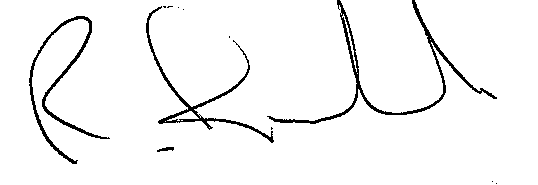 Richard FieldHead of Brass, Woodwind & PercussionUses and Security of Video Footage for Music Medals Consent Form (for parent/carer’s consent to a video-recording of their child undertaking a Music Medals assessment) Music Medals Partner: Music & Arts ServicePlease complete the required information below:-I consent to a video-recording of my child being used for the purpose of a Music Medals assessment.(Please print your child’s name in the box below) I understand that the main purpose of this video-recording is the moderation of the assessment by The Associated Board of The Royal Schools of Music (ABRSM). I also agree to the video-recording being used for purposes supplementary to the actual assessment, namely archiving in secure storage by ABRSM for quality-assurance purposes, and use as Music Medals training material.  	I confirm that the copyright of the video-recording of Music Medals assessments passes to ABRSM.  * Please note here how payment was or will be made.  We need this information and payment made by you, or agreed by the school, before we are able to download any exam paperwork. # If a payment was made by buying a token on the Music Medal website please print your token number here – this should have been emailed to you as part of your payment confirmation. We need this information before we are able to download any exam paperwork.Our ref: Your ref: Department of 
Children’s Services 
– Aiming High for ChildrenMusic & Arts Service Fairfax Learning & Development Centre, Flockton Road, Bradford, BD4 7RYTel: 01274 434 970Fax: 01274 408 335Email: schoolsmusicandarts@bradford.gov.ukWebsite: bradfordmusiconline.co.ukDepartment of 
Children’s Services 
– Aiming High for ChildrenMusic & Arts Service Fairfax Learning & Development Centre, Flockton Road, Bradford, BD4 7RYTel: 01274 434 970Fax: 01274 408 335Email: schoolsmusicandarts@bradford.gov.ukWebsite: bradfordmusiconline.co.ukMusic Medal LevelPrice from Sept 2015Copper£11.50Bronze£15.00Silver£20.00Gold£24.00Platinum£29.00Name of School Name of Instrumental TeacherMusic Medal LevelInstrumentSigned (parent/carer): 				      Name (PLEASE PRINT):Payment type (please delete as appropriate):  Token / Credit or Debit Card / School *Token / Credit or Debit Card / School *Music Medal Token Number: #Contact Telephone Number:		Contact Telephone Number:		Date: